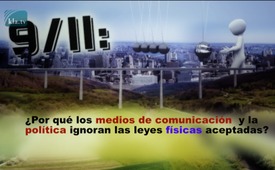 9/11: ¿Por qué los medios de comunicación y la política ignoran las leyes físicas aceptadas?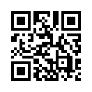 A pesar de todas las leyes reconocidas de la física, los medios de comunicación y los círculos gubernamentales se han aferrado persistentemente a sus informes falsos, es decir, a la versión oficial de cómo ocurrió el 11-9, desde hace 17 años. Incluso un desglose de noticias de la cadena británica BBC deja claro que debió haber un "guión" para el 11-9.El puente del valle del Kocher está situado en la autopista federal 6 entre Heilbronn y Núremberg, el viaducto más alto de Alemania. Sus pilas de 178 m de altura son las más altas de todos los puentes de vigas del mundo. Ahora imagina el siguiente escenario: Un coche  pasa por debajo del puente, sale de la carretera y choca con uno de los pilares de soporte del puente cual tiene 1,1 km de longitud. El coche prende fuego. Debido a la fuerza del impacto combinado con el fuego resultante, el pilar de apoyo se derrumba completamente. En un efecto dominó, esto hace que los otros pilares de apoyo se derrumben junto con toda la estructura del puente.

No es posible dirás. ¡Eso es! Porque sobre la base de las leyes físicas reconocidas es completamente imposible, que el incidente ficticio descrito pudiera ocurrir de esta manera. Cualquier diseñador de puentes lo señalaría inmediatamente, que el pilar de un puente se construye desde el principio de forma que pueda soportar fácilmente el impacto de un vehículo aún mayor.

De la misma manera, el 11 de septiembre de hoy 
- el 17º aniversario de los atentados terroristas del 11-9. 
- que, debido a las leyes físicas reconocidas, estos ataques nunca podrían haber tenido lugar como se propaga durante 17 años en los medios de comunicación 
- a través de la televisión, la radio y la prensa escrita. Varias leyes físicas indudables condenan a los medios de comunicación de masas a informar permanentemente en falso. 

Mencionemos sólo cinco de ellos:
1. La parafina del combustible de los aviones nunca puede alcanzar temperaturas tan altas, para fundir las vigas de acero masivas, como ocurrió el 11 de septiembre.
2. ¡un derrumbe repentino en caída libre hasta el Plano de la planta de los edificios no es, por tanto, posible en los incendios!
3. ¡las nubes piroclásticas de cientos de miles de toneladas de hormigón pulverizado nunca pueden ser causadas por incendios, según los expertos!
4. la construcción de vigas de acero elegida fue diseñada desde el principio para soportar cualquier huracán o impacto de avión.
5. Imposiblemente, un impacto asimétrico puede causar un colapso simétrico.  


Por lo tanto, es más que evidente, ¡que las declaraciones del gobierno estadounidense en el informe oficial sobre el 11-9 no pueden corresponder de ninguna manera a la verdad! Por lo tanto, surge la pregunta:
¿Cómo es posible ahora que los llamados medios de calidad, a pesar de estas leyes físicas reconocidas. se han aferrado persistentemente a la versión oficial de 19 terroristas árabes desde hace 17 años? ¿Y cómo es posible que nunca hayan cuestionado seriamente la absurda teoría propagada por el gobierno estadounidense? La respuesta a esta pregunta crucial se desprende de un flagrante fallo informativo de la cadena británica BBC. Esto dejó abruptamente claro que debía haber un "guión" para el 11-9 y que la BBC tenía claramente conocimiento previo del curso de los ataques del 11-9. ¿Qué ha pasado? Tras el derrumbe de las dos torres del WTC en la mañana del 11 de Septiembre de 2001, el cercano edificio del World Trade Centre, de 49 plantas, también se derrumbó hacia las 17.20 horas de esa noche, Edificio de 49 plantas del World Trade Center nº 7, aunque no había sido alcanzado por ningún avión. Sin embargo, en una transmisión en vivo, la BBC de Londres informó de este colapso desde las 16:55, mientras el edificio seguía en pie, como podía verse claramente en el fondo por cualquier espectador. Sin embargo, tal conocimiento previo sólo pudo ser dado al canal de noticias por los verdaderos autores intelectuales, que fueron responsables del colapso de las torres del WTC y del WTC 7. Si realmente hubieran sido los secuestradores los que hubieran derribado las torres del WTC, nunca podrían haber sabido de antemano que el WTC 7 también se derrumbaría.

Por lo tanto, no se puede evitar la conclusión de que el gobierno de EE.UU., como el creador de una teoría absurda de secuestradores, y los medios de comunicación occidentales han estado confabulados durante 17 años. Esto también explicaría por qué los medios de comunicación, en connivencia con las agencias gubernamentales estadounidenses siguen ignorando y negando las leyes físicas aceptadas con una terquedad inconcebible. Concluimos nuestra emisión con una acertada cita del famoso presidente estadounidense Abraham Lincoln. Dijo: "Se puede engañar a una parte del pueblo todo el tiempo, y a todo el pueblo parte del tiempo. Pero no se puede engañar a todo el pueblo sobre todo el tiempo".de kw.Fuentes:https://de.wikipedia.org/wiki/Kochertalbr%C3%BCcke
https://www.bing.com/videos/search?q=BBC+Einsturz+WTC+7&view=detail&mid=1E82D53F482FFF8F26CF1E82D53F482FFF8F26CF&FORM=VIRE
http://www.ae911truth.ch/geschmolzenerstahl.html
http://www.freierfall.ch/tag/world-trade-center/
http://tims911archiv.blogspot.com/2012/05/analyse-der-einsturzursachen-der.html
https://arprin.wordpress.com/2011/09/11/systemkritik-und-911-teil-4-die-lugen-der-truther/Kla.TV – Las otras noticias ... libre – independiente – no censurada ...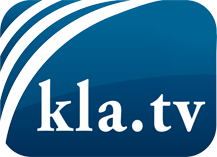 lo que los medios de comunicación no deberían omitir ...poco escuchado – del pueblo para el pueblo ...cada viernes emisiones a las 19:45 horas en www.kla.tv/es¡Vale la pena seguir adelante!Para obtener una suscripción gratuita con noticias mensuales
por correo electrónico, suscríbase a: www.kla.tv/abo-esAviso de seguridad:Lamentablemente, las voces discrepantes siguen siendo censuradas y reprimidas. Mientras no informemos según los intereses e ideologías de la prensa del sistema, debemos esperar siempre que se busquen pretextos para bloquear o perjudicar a Kla.TV.Por lo tanto, ¡conéctese hoy con independencia de Internet!
Haga clic aquí: www.kla.tv/vernetzung&lang=esLicencia:    Licencia Creative Commons con atribución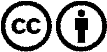 ¡Se desea la distribución y reprocesamiento con atribución! Sin embargo, el material no puede presentarse fuera de contexto.
Con las instituciones financiadas con dinero público está prohibido el uso sin consulta.Las infracciones pueden ser perseguidas.